Supplemental AppendixI.  Question wordingIdeology. Left-wingSlightly left-of-centreCentreSlightly right-of-centreRight-wingTrust in media. “Again, how much, if at all, do you trust the following to tell the truth?: Journalists.”Not at allNot muchA fair amountA great dealTrust in government. “Again, how much, if at all, do you trust the following to tell the truth?: Government ministers in my country.”Not at allNot muchA fair amountA great dealTrust in family/friends. “Again, how much, if at all, do you trust the following to tell the truth?: Friends/family members.” (combined vis-à-vis additive index, r=0.48)Not at allNot muchA fair amountA great dealReligious thinking. “Some people believe that what happens in their life is decided by a ‘higher force’, such as God, fate or destiny, while other people don't believe this. Thinking about your own life, which one of the following statements comes closest to your view?”None of what happens in my life is caused by a "higher force", such as God, fate or destinySome of what happens in my life is caused by a "higher force", such as God, fate or destinyMost of what happens in my life is caused by a "higher force", such as God, fate or destinyEverything that happens in my life is caused by a "higher force", such as God, fate or destinyEducation. I did not complete secondary/ high schoolHigh school or baccalaureate or A-levels    Professional qualification Bachelor’s degree or similar    Masters or Doctoral degree    Age. Age in years. Unemployed. 0–employed, 1–unemployed (self-reported)Female. 0–male, 1–female (self-reported)Democracy score. “How democratic or undemocratic would you say this country is, on a scale of 0 to 10, where 0 means ‘completely undemocratic’ and 10 means ‘completely democratic’?0–completely undemocratic…10–completely democraticII.  Sample characteristicsTable A1: Descriptive characteristics of samples, by country.Note: Entries are means (unless where otherwise noted) with standard deviations in parentheses. Country codes are as follows: Great Britain (GB), Germany (DE), Sweden (SE), Portugal (PT), Italy (IT), Poland (PT), Argentina (AR).III.  Randomization checkTable A2: Average values on each independent variable, by experimental condition.IV.  Sensitivity analysisThe following two figures provide the results of a sensitivity analysis. The smallest sample size for any experimental condition across our 7 countries is 235 (Portugal, control group), the largest is 1,021 (Germany, treatment group). We used the “power.t.test()” function in R, as discussed by Perugini et al. (2018). We varied our sample size from 200 to 1,050 in order to mimic our actual within-group sample sizes, holding alpha at 0.05. We then computed two quantities. First, we calculated Cohen’s d, and assuming a low power of 0.50, in order to provide a conservative estimate of the minimal sample size we’d require in order to reliably detect a treatment effect of a given size. For 200 observations, this value of Cohen’s d is 0.20, less than half the minimum d we observe. This suggests that our sample sizes are sufficient to detect effects much smaller than what we observe.Second, we calculated power, setting Cohen’s d to a value of 0.20 (again, half the smallest effect size we observed). Power ranges between about 0.60 for the test involving the smallest experimental conditions (Portugal) up to 1 (with rounding) for the test involving the largest (Germany). Most countries are powered between 0.85 and 0.91 to detect an effect size of 0.20. Thus, we are quite confident that our experiment is appropriately powered.Figure A1: Sensitivity analysis of Cohen’s d, fixing power at 0.50 and alpha at 0.05 while varying sample size from 200 to 1,050.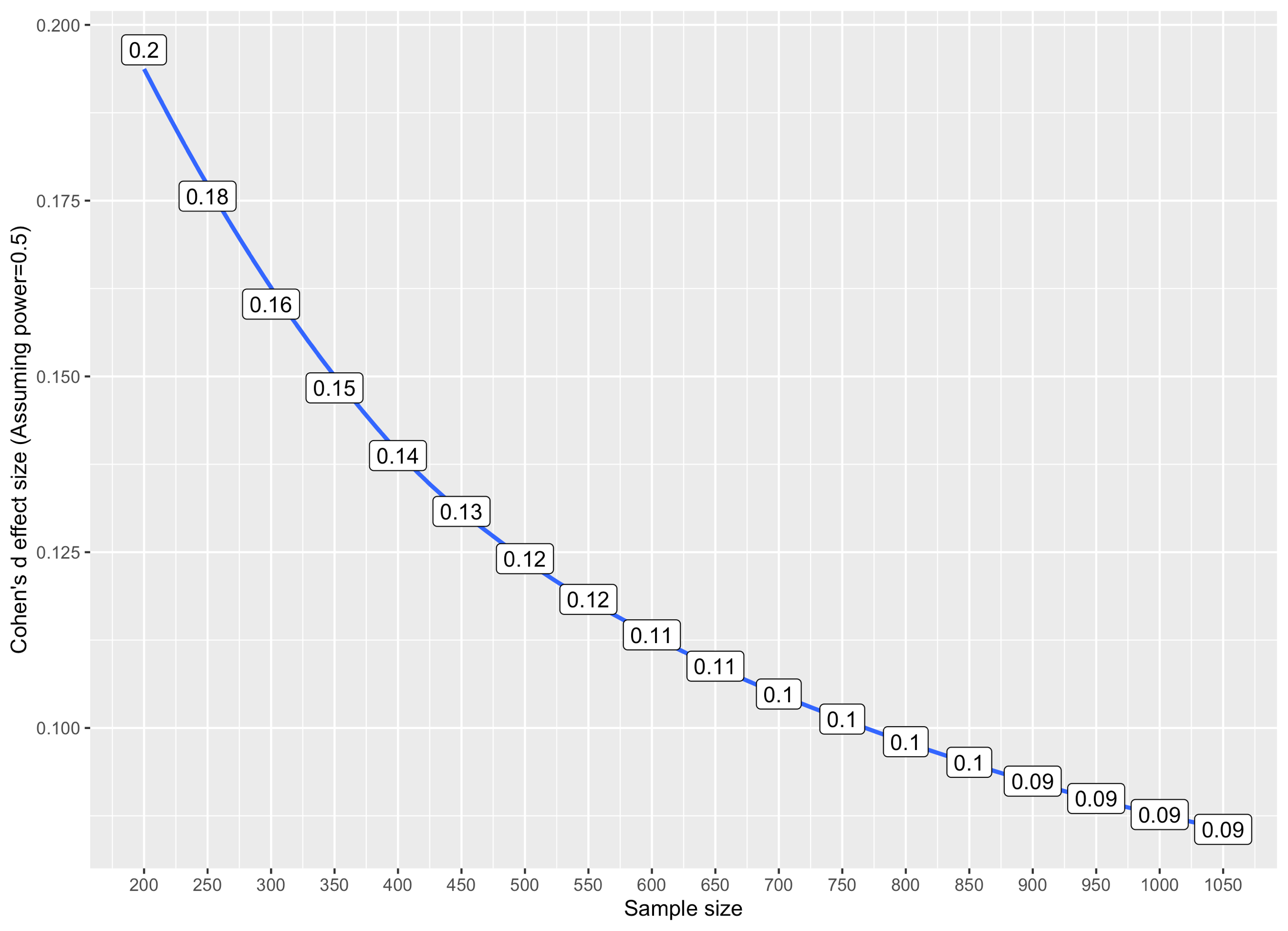 Figure A2: Sensitivity analysis of power, fixing Cohen’s d at 0.20 and alpha at 0.05 while varying sample size from 200 to 1,050.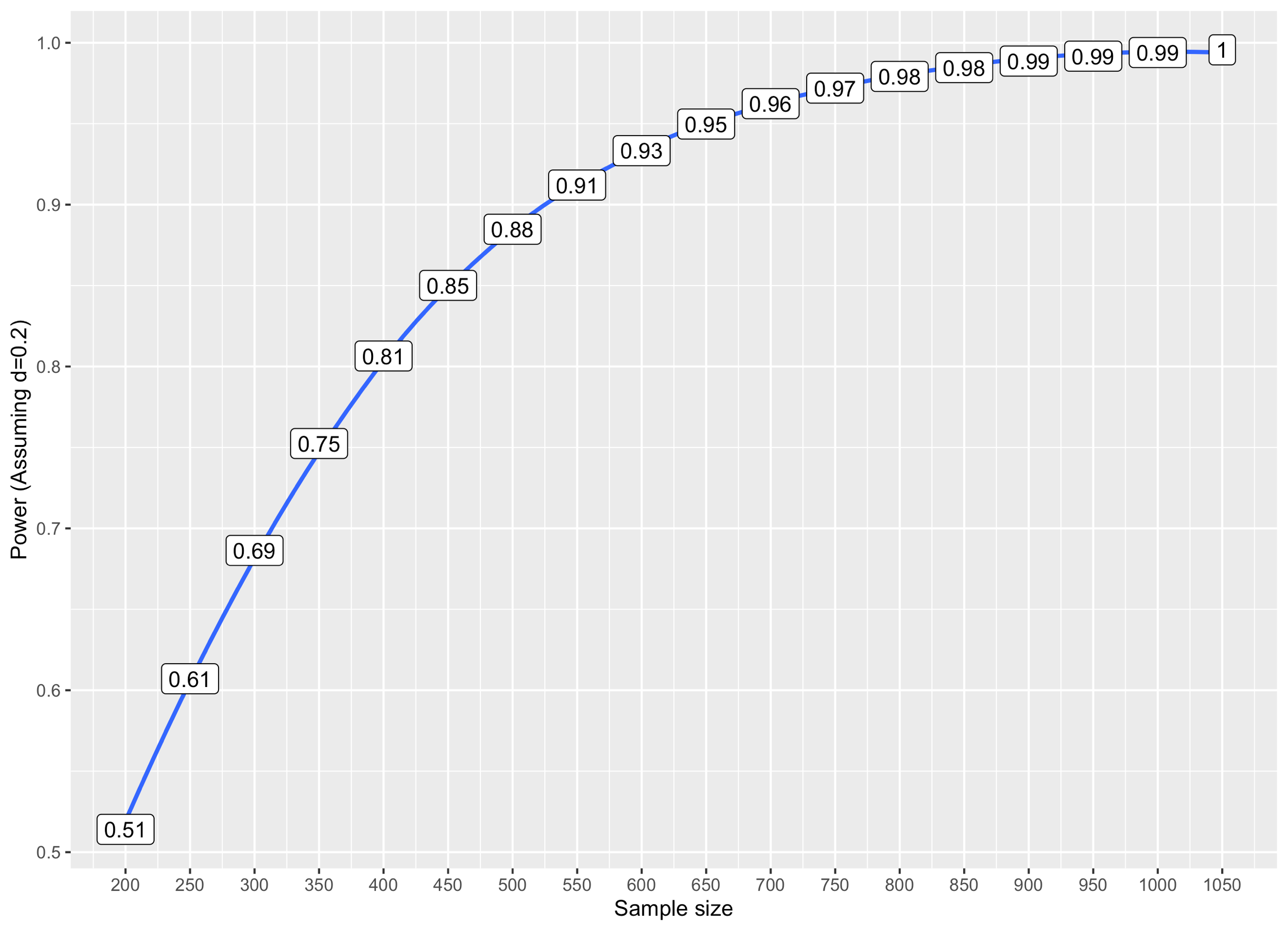 V.  Pooled regression model excluding German sampleTable A3: Fixed effects regression of count of conspiracy beliefs on treatment indicator and controls, excluding Germany.          Note: ***p<0.001, **p<0.01, *p<0.05; OLS coefficients w/ standard errors.VI.  Full pooled fixed effects model resultsTable A4: Fixed effects regression of conspiracy belief count using pooled data.Note: OLS coefficients with standard errors in parentheses* p < 0.05, ** p < 0.01, *** p < 0.001VII.  Interactive pooled modelTable A5: Fixed effects regression of count of conspiracy beliefs on treatment indicator and controls, with interactions (significant in bold).     Note: ***p<0.001, **p<0.01, *p<0.05; OLS coefficients w/ standard errors.VIII.  Full survey instrumentYouGov/POLIS Cross-country Attitudes to Conspiracy Theories:Questionnaire ScriptHow much if at all do you trust the following to tell the truth?JournalistsTrade union leadersAcademicsPeople you meet in generalFriendsFamily members<1> A great deal<2> A fair amount<3> Not much<4> Not at all<5> Don't knowAgain, how much if at all do you trust the following to tell the truth?Senior officials of the European UnionSenior officials of the US governmentGovernment ministers in my countryReligious leaders Military leaders in my countryPeople who run large companies<1> A great deal<2> A fair amount<3> Not much<4> Not at all<5> Don't knowIn the past 5 years, have you been a member of any of the following voluntary organisations? Please tick all that apply.Church or religious organisationArt, music or cultural organisationPolitical partyEnvironmental organisationOrganisation providing assistance to poor people in poor countriesSports club or hobby groupNone of theseDon’t knowHow religious, if at all, would you say you are?Very religiousFairly religiousNot very religiousNot religious at allDon’t knowSome people believe that what happens in their life is decided by a "higher force", such as God, fate or destiny, while other people don't believe this. Thinking about your own life, which of the following statements comes closest to your view?Everything that happens in my life is caused by a "higher force" such as God, fate or destinyMost of what happens in my life is caused by a "higher force" such as God, fate or destinySome of what happens in my life is caused by a "higher force" such as God, fate or destinyNone of what happens in my life is caused by a higher force, like God, fate or destinyDon’t know/ none of these	{next two questions in module w/ randomised order}Thinking about the next 12 months, would you say you generally feel optimistic or pessimistic about the state of the national economy?OptimisticPessimistic Don’t knowThinking about the next 12 months, would you say you generally feel optimistic or pessimistic about your own financial situation? OptimisticPessimistic Don’t know{end module}Thinking about the role of government and private companies in this country’s economy, which of the following statements comes closest to your view?The government interferes too much in business and should give companies more freedom to operate as they see bestThe government doesn’t do enough to regulate business and should set stricter rules on how companies are allowed to operateThe current amount of regulation of business by the government in this country is about rightDon't knowPutting aside your own party preferences or views on the current government, do you think that, in general, the Parliament in this country does a good job or a bad job of representing the interests of people like you?<1> Very good job<2> Fairly good job<3> Neither good nor bad job<4> Fairly bad job<5> Very bad job<6> Don't knowHow democratic or undemocratic would you say this country is, on a scale of 0 to 10, where 0 means ‘completely undemocratic’ and 10 means ‘completely democratic’?Insert scale...Some people say corruption is a serious problem in the public sector of this country, while others say it is not a problem. By “public sector” we mean all the institutions and services that are owned and/or run by the government. To what extent, if at all, do you think is corruption is a problem in the public sector of this country? Please answer on the scale below, where 1 means ‘no problem at all’ and 5 means ‘a very serious problem’.Insert scale..Roughly speaking, how many politicians in this country, if any, would you say are involved in corruption?All of themMost of themSome of themNone of themDon’t knowIn your view, how common or rare is the following kind of behaviour in this country’s political system?Politicians giving rewards like an important job title in return for financial supportVoter intimidation, where someone is somehow forced into voting for a certain candidatePoliticians giving jobs to friends and relativesElectoral fraud using postal votes – for example pretending to be a different, fictitious or dead person when voting by post Politicians taking payments, or ‘bribes’, to promote certain policies or viewsVote-rigging, where the number of votes for a candidate is made to look like more than it really wasPoliticians misusing official expenses and financial allowances <1> Very common<2> Fairly common<3> Fairly rare<4> Very rare<5> It never happens in this country<6> Don’t knowWhich, if any, of the following statements would you say are true? (Please select all that apply)The official account of the Nazi Holocaust is a lie and the number of Jews killed by the Nazis during World War II has been exaggerated on purposeThe idea of man-made global warming is a hoax that was invented to deceive peopleThe AIDS virus was created and spread around the world on purpose by a secret group or organisationHumans have made contact with aliens and this fact has been deliberately hidden from the publicRegardless of who is officially in charge of governments, media organisations and companies, there is a secret group of powerful people who really control world events like wars and economic crisesEven though we live in what’s called a democracy, a few people will always run things in this country anywaySecret plots that harm the nation are more common in my country than in other countriesThe Government is deliberately hiding the truth about how many immigrants really live in this countryNone of these is true[OR]How many of the following statements would you say are true?The official account of the Nazi Holocaust is a lie and the number of Jews killed by the Nazis during World War II has been exaggerated on purposeThe idea of man-made global warming is a hoax that was invented to deceive peopleThe AIDS virus was created and spread around the world on purpose by a secret group or organisationHumans have made contact with aliens and this fact has been deliberately hidden from the publicRegardless of who is officially in charge of governments, media organisations and companies, there is a secret group of powerful people who really control world events like wars and economic crisesEven though we live in what’s called a democracy, a few people will always run things in this country anywaySecret plots that harm the nation are more common in my country than in other countriesThe Government is deliberately hiding the truth about how many immigrants really live in this countryEnter number 1–8.Variable (range)GBDESEPTITPLARTrust in Media (0–3) 0.871.241.251.181.031.061.15Trust Government (0–3)(0.73)0.77(0.81)0.99(0.92)1.13(0.72)0.70(0.76)0.63(0.73)0.56(0.71)0.84Trust Family/Friends (0–3) (0.74)2.36(0.81)2.44(0.94)2.72(0.65)2.21(0.72)2.16(0.71)2.22(0.77)2.01Ideology (1–5)(0.54)2.86(0.55)2.86(0.51)3.28(0.54)2.71(0.55)2.75(0.56)3.08(0.64)3.04Religious Thinking (0–3)(1.20)0.73(0.99)0.92(1.31)0.60(1.41)1.12(1.30)1.25(1.27)1.23(1.20)1.35Education (1–5)(0.90)2.94(1.01)3.02(0.80)3.00(1.01)3.14(0.98)2.88(1.10)3.52(1.03)2.84Unemployed (prop.)Age (18–87)Female (prop.)n(1.13)0.06(0.24)48.91(16.98)0.56(0.50)1,742(1.06)0.04(0.19)48.42(14.85)0.50(0.50)2,039(1.14)0.04(0.19)48.86(17.90)0.51(0.50)1,007(1.15)0.11(0.32)43.67(13.88)0.50(0.50)500(1.37)0.13(0.34)45.96(14.86)0.52(0.50)1,001(1.34)0.06(0.24)44.37(14.86)0.51(0.50)1,000(1.04)0.10(0.30)41.75(14.91)0.52(0.50)1,001Variable (range)ControlTreatmentTrust in Media (0–3) 1.091.11Trust Government (0–3)0.830.83Trust Family/Friends (0–3)2.342.33Ideology (1–5)2.952.93Religious Thinking (0–3)1.000.97Educational Attainment (1–5)3.003.06Unemployed (proportion)Age (18–87)Female (proportion)Total n0.0746.730.534,0850.7246.670.514,205ReducedModelFullModelTreatment Group0.762***0.692***(0.040)(0.048)Trust in Media-0.055(0.034)Trust Government-0.187***(0.035)Trust Friends/Family-0.013(0.045)Ideology (Right)0.119***(0.019)Religious Thinking0.207***(0.026)Educational Attainment-0.085***(0.020)Unemployed0.175(0.099)Age0.004**(0.002)Female-0.124**(0.048)Democracy Score-0.124***(0.011)Constant1.560***2.127***(0.029)(0.160)R20.0540.153n6,2513,688PooledTreatment Group0.815***(0.040)Trust in Media-0.077**(0.029)Trust Government-0.248***(0.030)Trust Family/Friends0.292***(0.033)Ideology (Right)0.197***(0.016)Religious Thinking0.210***(0.022)Education-0.014(0.016)Unemployed0.283**(0.090)Age0.012***(0.001)Female-0.050(0.041)Democracy Score-0.100***(0.009)Germany0.504***(0.061)Sweden-0.218**(0.077)Portugal0.909***(0.094)Italy0.449***(0.074)Poland0.563***(0.079)Argentina1.117***(0.075)Within R20.174Between R20.205Overall R20.176n5089 (316–1401 per group)Treatment0.741**(0.269)Trust in Media-0.104**(0.040)Treatment X Trust in Media0.039(0.056)Trust Government-0.256***(0.042)Treatment X Trust Government0.058(0.058)Trust in Friends/Family0.046(0.053)Treatment X Trust in Friends/Family-0.033(0.072)Ideology (Right)0.113***(0.024)Treatment X Ideology (Right)0.024(0.034)Religious Thinking0.145***(0.029)Treatment X Religious Thinking0.118**(0.041)Educational Attainment-0.087***(0.024)Treatment X Educational Attainment-0.018(0.034)Unemployed0.079(0.134)Treatment X Unemployed0.147(0.179)Age0.005*(0.002)Treatment X Age-0.001(0.003)Female-0.131*(0.058)Treatment X Female0.009(0.081)Democracy Score-0.118***(0.013)Treatment X Democracy Score-0.022(0.018)Constant2.146***(0.199)n5089